   2018-19Important Dates 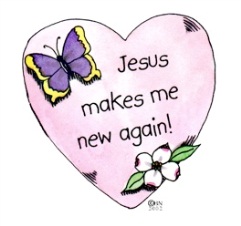 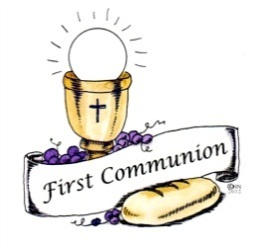 ForFirst Sacrament Candidates and their ParentsSun. Sept. 30, 2019		Parent Meeting for First Reconciliation: 6:15 pm at St. Joseph ChurchSat. Jan. 12, 2019	First Reconciliation Retreat at St. Michael Hall   9 am -1:00 pm.  At least one parent must attend and bring a bag lunch for your child and yourself.Wed. Jan. 23, 2019	First Reconciliation in the cluster-Sacred Heart Church at 6:30 pmSun. Feb. 27, 2019	Parent Meeting for First Eucharist: 6:15 pm at St. Joseph ChurchSat. March 9, 2019	Chalice Painting (St. Peter Chanel Cafetorium)Sat. April 27, 2019	First Eucharist Retreat at Sacred Heart Center: 9 am-1:00 pm.  At least one parent must attend and bring a bag lunch for your child and yourself.Sat. & Sun. May 11-12, 2019	First Eucharist Weekend in the ClusterSt. Joseph           Sat.  May 11, 2019     4:00 pm Mass   St. Joseph           Sun. May 12, 2019    9:00 am Mass     	St. Michael	Sun. May 12, 2019    7:00 am Mass	Sacred Heart 	Sun. May 12, 2019    11:00 am Mass